IC 4017 is the 5 stage Johnson Decade counter IC widely used in chaser lighting circuits. It takes the clock pulses from the Clock input and makes one of the ten outputs On in sequence each time a Clock pulse arrives. A Johnson counter, also called Walking ring counter is the modified Ring counter in which the last stage is Inverted and fed back as the input to the first stage. It is a Decade counter since the counting is in Decimal digits and not in Binary. See the working details of CD 4017 and the Circuits.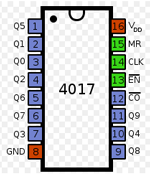 
CD 4017 or HEF 4017 are 16 pin CMOS version ICs belonging to the 4000 series. Internally the IC has 5 Bistables which are interconnected in theJohnson counter pattern. The outputs of the Bistables are decoded to give 10 individual outputs.The IC, take clock pulse from an external oscillator and steps the outputs from negative to positive in a series of 10 steps. Only one output will be high at a time. The IC can be exploited in different ways. It can be used to count up to a certain number and repeating the sequence or halting the count after a particular count or it can be cascaded to another 4017 IC to get higher numbers. It can be also used as a Bistable latch in the toggle mode.CD 4017 works off 5-15 volts while HEF 4017 operates  from 3 volts. It has 10 outputs and each output can sink 10 mA current.It works based on the Johnson counter method in which the last stage in inverted and fed to the first stage as input. It is also known as Switch tail ring counter, Twisted ring counter or Moebius counter. The Register of the IC cycles through a sequence of Bit patterns. The length of the bit pattern is equal to twice the length of the Shift register. The Register cycles continue infinitely. Johnson counter has 2n output states where the n is the number of Flip-Flops in the chain. It is a Decade counter that makes the counts in Digits. It is also known as Mod counter when it counts to 10 from 0 to 1, 2, 3 etc. AMod counter that counts to 10 stops at 9 because the 0 count is a valid count.The IC has 10 Spike free Decoded outputs Q0 to Q9, an Active low Carry out pin and Active high and Active low inputs namely CP0 and CP1.Its Reset pin is an Overriding Asynchronous Master Reset( MR). The counter advances by either a Low – to – High transition pulse at Active high input CP0 while CP1 is low or a High – to – Low transition at Active low input CP1 when CP0 is high. A High pulseat the Master Reset pin will resets the counter to 0 independent of the clock pulses at CP0 or CP1. The IC also has an Automatic counter code correction mechanism. If there is an illegal code, the counter will returns to the normal counting mode with in 11 clock pulses. The Clock inputs are highly sensitive ( Even the e.m.f around the live wire can clock the inputs) and tolerant to slower rise and fall times.Pin connection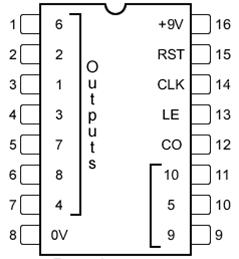 1. – 6th sequential output
2. -2nd sequential output
3. – 1st sequential output
4. -3rd sequential output
5. – 7th sequential output
6. – 8th sequential output
7.- 4th sequential output
8. Ground
9 – .9th sequential output
10.- 5th sequential output
11. – 10th sequential output
12. CO – Carry Out – Outputs high on counts 0 to 4. Outputs low on counts 5 to 9 .Thus a transition from low to high occurs when counting from 9 back to 0)13. LE – Latch Enable – latches on the current output when high (i.e. the chip counts when LE is low)
14. CLK – Clock In
15. RST – Reset – Sets output 1 high and outputs 2 through 10 low, when taken high
16.Vcc – + 3 to +15 Volts DC.